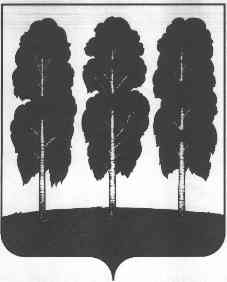 АДМИНИСТРАЦИЯ БЕРЕЗОВСКОГО РАЙОНАХАНТЫ-МАНСИЙСКОГО АВТОНОМНОГО ОКРУГА – ЮГРЫРАСПОРЯЖЕНИЕ от  04.10.2022                                                                                                       № 616-рпгт. БерезовоО внесении изменения в распоряжение администрации Березовского района от 08.12.2021 № 950-р «О перечне муниципальных программ Березовского района»В целях актуализации перечня муниципальных программ Березовского района:Строку 4 таблицы приложения к распоряжению администрации Березовского района от 08.12.2021 № 950-р «О перечне муниципальных программ Березовского района» изложить в следующей редакции:«».2. Разместить настоящее распоряжение на официальном веб-сайте органов местного самоуправления Березовского района. 3.	Настоящее распоряжение вступает в силу после его подписания. Глава района                                                                                                  П.В. Артеев                   4Развитие физической культуры, спорта и молодежной политики в Березовском районеКомитет спорта и молодежной политики администрации Березовского района